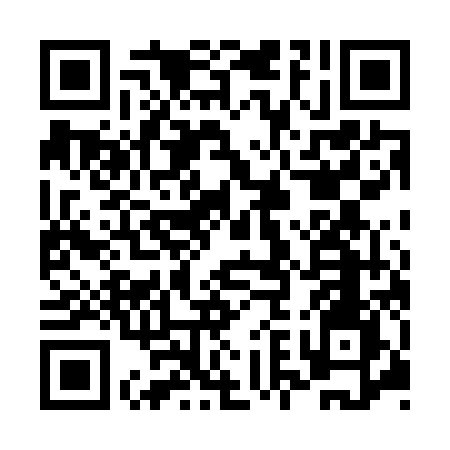 Prayer times for Neuhofen an der Krems, AustriaWed 1 May 2024 - Fri 31 May 2024High Latitude Method: Angle Based RulePrayer Calculation Method: Muslim World LeagueAsar Calculation Method: ShafiPrayer times provided by https://www.salahtimes.comDateDayFajrSunriseDhuhrAsrMaghribIsha1Wed3:345:441:005:008:1710:182Thu3:315:421:005:008:1810:213Fri3:295:411:005:018:2010:234Sat3:265:391:005:018:2110:255Sun3:235:381:005:028:2310:286Mon3:205:361:005:028:2410:307Tue3:185:351:005:038:2510:338Wed3:155:331:005:038:2710:359Thu3:125:321:005:048:2810:3710Fri3:105:3012:595:048:2910:4011Sat3:075:2912:595:058:3110:4212Sun3:045:2712:595:058:3210:4513Mon3:025:2612:595:068:3410:4714Tue2:595:2512:595:068:3510:5015Wed2:565:2312:595:078:3610:5216Thu2:535:2212:595:078:3710:5517Fri2:515:2112:595:088:3910:5718Sat2:485:201:005:088:4011:0019Sun2:455:191:005:098:4111:0220Mon2:435:171:005:098:4211:0521Tue2:435:161:005:108:4411:0722Wed2:425:151:005:108:4511:0923Thu2:425:141:005:118:4611:1024Fri2:415:131:005:118:4711:1125Sat2:415:121:005:128:4811:1126Sun2:415:121:005:128:4911:1227Mon2:415:111:005:128:5011:1228Tue2:405:101:005:138:5111:1329Wed2:405:091:015:138:5211:1330Thu2:405:081:015:148:5311:1431Fri2:405:081:015:148:5411:14